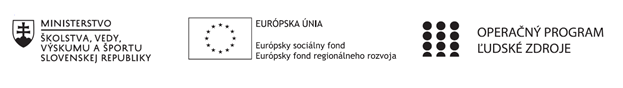 Písomný výstup pedagogického klubu 10.Pokyny k vyplneniu Písomného výstupu pedagogického klubu:	Písomný výstup zahrňuje napr. osvedčenú pedagogickú prax, analýzu s odporúčaniami, správu s odporúčaniami. Vypracováva sa jeden písomný výstup za polrok. V riadku Prioritná os – VzdelávanieV riadku špecifický cieľ – riadok bude vyplnený v zmysle zmluvy o poskytnutí NFPV riadku Prijímateľ -  uvedie sa názov prijímateľa podľa zmluvy o poskytnutí nenávratného finančného príspevku (ďalej len "zmluva o NFP")V riadku Názov projektu -  uvedie sa úplný názov projektu podľa zmluvy NFP, nepoužíva sa skrátený názov projektu V riadku Kód projektu ITMS2014+ - uvedie sa kód projektu podľa zmluvy NFPV riadku Názov pedagogického klubu (ďalej aj „klub“) – uvedie sa  celý názov klubu V riadku Meno koordinátora pedagogického klubu – uvedie sa celé meno a priezvisko koordinátora klubuV riadku Školský polrok -  výber z dvoch možnosti – vypracuje sa za každý polrok zvlášťseptember RRRR – január RRRR február RRRR – jún RRRR V riadku Odkaz na webové sídlo zverejnenej správy – uvedie sa odkaz / link na webovú stránku, kde je písomný výstup zverejnenýV tabuľkách Úvod ,Jadro a Záver sa popíše výstup v požadovanej štruktúre V riadku Vypracoval – uvedie sa celé meno a priezvisko osoby/osôb (členov klubu), ktorá písomný výstup vypracovala  V riadku Dátum – uvedie sa dátum vypracovania písomného výstupuV riadku Podpis – osoba/osoby, ktorá písomný výstup vypracovala sa vlastnoručne   podpíšeV riadku Schválil - uvedie sa celé meno a priezvisko osoby, ktorá písomný výstup schválila (koordinátor klubu/vedúci klubu učiteľov) V riadku Dátum – uvedie sa dátum schválenia písomného výstupu V riadku Podpis – osoba, ktorá písomný výstup schválila sa vlastnoručne podpíše.Prioritná osVzdelávanieŠpecifický cieľ1.2.1 Zvýšiť kvalitu odborného vzdelávania a prípravy reflektujúc potreby trhu prácePrijímateľSúkromná stredná odborná škola -ELBA, Smetanova 2, PrešovNázov projektuVzdelávanie 4.0 – prepojenie teórie s praxouKód projektu  ITMS2014+312011ADL9Názov pedagogického klubu Pedagogický klub „podnikavý človek“ – aktívny občan, prierezové témy.Meno koordinátora pedagogického klubuIng. Valéria JurčováŠkolský polrok 01.09.2022-31.01.2023Odkaz na webové sídlo zverejnenia písomného výstupuhttps://ssoselba.edupage.org/a/vystupyÚvodPedagogický klub „podnikavý človek“-aktívny občan, prierezové témy je vytvorený pedagogickými a odbornými zamestnancami školy.Klub bude fungovať počas školských rokov, od septembra 2020 do januára 2023, teda 25 mesiacov a jeho udržateľnosť vychádza z koncepcie nového modelu SOŠ, ktorého súčasťou sú „riešiteľské rady“ tímov pre vzdelávacie oblasti ISCED 3A, 3C a pre odborné vzdelávanie a prípravu. Spôsob organizácie: stretnutia 2 krát do mesiaca. Dĺžka jedného stretnutia: 3 hodiny.Varianta klubu: pedagogický klub s výstupmi.Zameranie pedagogického klubu: Výchova k podnikavosti zahŕňa všetky výučbové nástroje a metódy smerujúce k posilneniu kompetencie podnikateľských zručností a ekonomického myslenia.Podnikavý človek aktívne hľadá príležitosti a vie ich využiť (nie zneužiť). Uplatní sa v pozícii podnikateľa, ale aj kvalitného zamestnanca, či aktívneho občana.Podnikateľská kompetencia sa člení na čiastkové kompetencie: kritické myslenie, iniciatíva, proaktivita, strategické myslenie, kreatívne myslenie, plánovanie, leadership a tímová spolupráca, sebarealizácia, sebahodnotenie, flexibilita, vytrvalosť a zmysel pre zodpovednosť, ekonomická gramotnosť. Pedagogický klub sa bude zameriavať na rozšírenie kompetenčného portfólia učiteľa o podnikateľské  kompetencie (kritické myslenie, iniciatívam proaktivita, strategické myslenie, plánovanie, leadership), ekonomické myslenie a rozvoja kľúčových kompetencií pre 21storočie  v súlade s požiadavkami súčasného trhu práce, ako prierezovej témy. Cieľom realizácie aktivít pedagogického klubu je zvýšenie odborných kompetencií pedagogických zamestnancov pre ďalšie zvyšovanie úrovne podnikateľských vedomostí, ekonomického myslenia a projektových kompetencií žiakov naprieč vzdelávaním. Potreba rozšíreného kompetenčného profilu učiteľa vyplýva zo súčasných nárokov na trvalo udržateľný rozvoj kvality vzdelávania. V prípade, že učiteľ nemá kompetencie potrebné na zavedenie inovácií a trendov do vzdelávania, nemôže k týmto schopnostiam viesť (sprevádzať) žiakov.Podnikateľské vedomostí, ekonomické myslenie a schopnosť riešiť problémové  úlohy z tejto oblasti,  sú dôležitými (kľúčovými) schopnosťami žiaka a  predpokladom pre ďalší úspešný osobnostný a profesijný rast žiaka, z týchto dôvodov je potrebné, aby sa pedagogickí zamestnanci pravidelne stretávali a vytvárali spoločne sieť vhodných aktivít k zvýšeniu vlastného kompetenčného profilu. Táto požiadavka je súčasťou  modernej SOŠ, ktorá je súčasťou Systému duálneho vzdelávania.Činnosti a výstupy v rámci predmetného pedagogického klubu budú  následne implementované do edukácie s cieľom rozvíjať u žiakov kompetencie tak, aby vedeli komunikovať, argumentovať, používať informácie a pracovať s nimi, riešiť problémy, poznať sám seba a svoje schopnosti, spolupracovať v skupine, prezentovať sám seba, ale aj prácu v skupine, ekonomicky myslieť, tvoriť správne rozhodnutia, vytvárať podnikateľské zámery, stanovovať ukazovatele úspechu.Ďalšími aktivitami členov pedagogického klubu, tvorbou výstupov a ich implementáciou do praxe, chceme dosiahnuť, aby žiaci prostredníctvom vlastnej organizácie práce sa naučili  riadiť seba, tím (firmu), vypracovať si harmonogram svojich prác, získavať potrebné informácie, spracovať ich, vedeli si hľadať aj problémy, ktoré treba riešiť, správne ich pomenovať, utvoriť hypotézu, overiť ju a pod.Vytvoríme didaktické materiály, ktoré budú následne efektívnym nástrojom učenia  sa žiakov - prezentovať svoju prácu písomne aj verbálne s použitím informačných a komunikačných technológii a ďalšie spôsobilosti, napríklad:vhodným spôsobom zareagovať v rôznych kontextových situáciách, nadviazať kontakt so zákazníkom,zostaviť základné písomnosti osobnej agendy, poznajú ich funkciu, formálnu úpravu a vedia ju aplikovať,vytvoriť základné písomnosti osobnej agendy v elektronickej podobe,identifikovať a popísať problém, podstatu javu,navrhnúť postup riešenia problému a spracovať algoritmus,získať rôzne typy informácií, zhromažďovať, triediť a selektovať ich,na základe získaných informácií formulovať jednoduché uzávery,na základe stanovených kritérií posúdiť rôzne riešenia a ich kvalitu,kultivovane prezentovať svoje produkty, názory,prijať kompromis alebo stanovisko inej strany,poznať základy jednoduchej argumentácie a vie ich použiť na obhájenie vlastného postoja,využívať rôzne typy prezentácií,aplikovať vhodnú formálnu štruktúru na prezentáciu výsledkov svojho výskumuproaktívne riadiť (zahŕňa zručnosti ako je plánovanie, organizovanie, riadenie, vedenie a poverovanie), prezentáciou predstaviť výsledky svojej práce širšej verejnosti,chápať a rešpektovať hodnoty duševného vlastníctva.Ďalšie činnosti, ktoré budú realizované v rámci pedagogického klubu:Tvorba Best Practice, Prieskumno-analytická  a tvorivá činnosť týkajúca sa výchovy a vzdelávania a vedúca k zlepšeniu a identifikácii OPS, Výmena skúseností pri aplikácii moderných vyučovacích metód, Výmena skúseností v oblasti medzi-predmetových vzťahov,Tvorba inovatívnych didaktických materiálov,Diskusné posedia a štúdium odbornej literatúry, Identifikovanie problémov v rozvoji podnikateľských vedomosti, ekonomického myslenia a schopnosti tvoriť projekt a navrhnúť možné riešenia.Stručná anotáciaPedagogický klub „podnikavý človek“ – aktívny občan, prierezové témy sa zaoberal nasledujúcimi témami:- práca s odbornou literatúrou, analyticko- prieskumná činnosť, dobrá prax, podnikateľský inkubátor, inovácie.Kľúčové slováPodnikateľské vedomosti, ekonomické myslenie, OPS, komunikačné zručnosti, kritické myslenie.Zámer a priblíženie témy písomného výstupuZámerom nášho výstupu je popísať aktivity zrealizované učiteľmi, členmi pedagogického klubu na zasadnutiach pedagogického klubu „podnikavý človek“ – aktívny občan, prierezové témy.Priblíženie témy: Podnikavosť znamená nájsť osobnú energiu k iniciovaniu a budovaniu nových produktov a výziev. Urobiť také rozhodnutie o vízii činnosti vyžaduje ochotu pristúpiť na riziká  a potom urobiť všetko potrebné k dosiahnutiu cieľov. Podnikavosť je schopnosť vytvárať tvorivý tím k doplneniu vlastných schopností a talentu. Je to schopnosť nájsť príležitosť tam, kde ostatní vidia len problémy. Podnikavosť predpokladá schopnosť nájsť, zaistiť a kontrolovať zdroje, keď budú najviac potrebné.Uvedená téma patrí medzi najdôležitejšie témy aj v súčasnej reforme kurikula, ktorá začína od nižšieho sekundárneho vzdelávania a bude pokračovať – nadväzovať na vyšší sekundárny stupeň vzdelávania. Podnikavosť a iniciatívnosť  dostali formu komponentu, ktorý je významnou súčasťou vzdelávacej oblasti. S absolvovaným predmetom podnikavosť a iniciatívnosť sa budeme v priebehu najbližších rokov stretávať aj u našich žiakov, ktorí absolvovali nižšie sekundárne vzdelávanie a je potrebné, aby sme sa uvedenou témou zaoberali.Jadro:Popis témy/problémProblematika ostáva stále rovnaká, kvalita vzdelávania a odbornej prípravy v EÚ sa vo všeobecnosti zvyšuje. Veľký pokrok sa dosiahol v prispôsobovaní učebných plánov. Stále je však potrebné pokračovať v úsilí zameranom na podporu rozvoja kompetencií Skills for Employability, Entrepreneurship, a teda kľúčových spôsobilostí z oblasti podnikavosti a iniciatívnosti.Systémy vzdelávania a odbornej prípravy sa stále viac otvárajú a prispôsobujú potrebám trhu práce a spoločnosti ako celku. Osobitnú pozornosť je potrebné stále venovať vytváraniu partnerstiev medzi oblasťou vzdelávania a odbornej prípravy a oblasťou práce. Záver:Zhrnutia a odporúčania pre činnosť pedagogických zamestnancovV rámci práce s odbornou literatúrou sme sa zaoberali analýzou Stratégie 2030.V rámci analýzy dokumentu Stratégia 2030 sme sa oboznámili so základnými faktami dynamického  vývoja v oblasti vedy a techniky, čo si vyžaduje prispôsobenie obsahu a metód vzdelávania. Kľúčové je zároveň hľadanie cesty k podpore vnútornej motivácie žiakov, k osvojeniu si systematickej práce s chybou a v neposlednom rade vytvoreniu podmienok umožňujúcich individualizáciu vzdelávania v snahe o rozvoj potenciálu každého žiaka.V časti aktualizácia odborov vzdelávania sa v Stratégii uvádza: Inovovať  odborovú  sústavu stredného a vyššieho odborného vzdelávaniaCieľom  inovácie je predovšetkým odborovú  sústavu sprehľadniť, zjednodušiť a definovať odbory vzdelávania, v ktorých majú  byť žiaci pripravovaní na profesijný život v meniacich  sa podmienkach 21. storočia.Podľa Stratégie má byť prehodnotená príliš̌ úzka  profilácia niektorých odborov a budú  vyradené už neaktuálne a prekrývajúce sa odbory.  Z hľadiska kvalifikačných zákonov budú upravené požiadavky na dosiahnutie príslušných stupňov vzdelávania pre jednotlivé odbory. Pri suvisiacich odboroch ako je napríklad elektrotechnika, strojárstvo budú podporované medziodborové prvky. Zaistená bude vertikálna prestupnosť medzi stupňami vzdelávania, aby bolo možné medzi nimi prestupovať na základe princípu uznania predchádzajúceho vzdelávania riaditeľom školy.Uvedené zmeny budú priamo ovplyvňovať kariérovú profiláciu žiaka, jeho možnosti pre rozvoj podnikavosti a iniciatívnosti. Kľúčovými pojmami sa v EÚ dokumentoch týkajúcich sa vzdelávania stávajú pojmy: kreatívne a inovačné myslenie. Kreatívne a inovačné myslenie predstavujú spôsob ako môžu, a ako budú musieť školy reagovať, aby dokázali úspešne fungovať v globálnom svete vedomostí. Školy sa dnes stávajú súčasťou podnikateľského inovačného ekosystému, ktorý dokáže generovať unikátne inovačné systémy, návrhy, globálne ucelené riešenia. V uvedenom kontexte sa kreativita a inovácie stávajú kľúčovým faktorom determinujúcim nielen úspechy školy, ale aj výrobného podniku, organizácie, konkrétneho podnikateľa, podnikania, pretože sú prostriedkom získania konkurenčnej výhody. Sústredenie pozornosti na rozvíjanie kreatívneho a inovačného potenciálu je zodpovednou odpoveďou dnešného o vzdelávania, uvedomujúceho si svoje hlavné poslanie a spoločenský prínos. Je aj flexibilnou reflexiou na nové požiadavky v smere zmenených nárokov kladených na žiakov, na ich odborné vedomosti, sociálno-osobnostné kompetencie a získané spôsobilosti. Na základe získaných poznatkov odporúčame:- neustále budovať a udržiavať sieť vzťahov, synergiu s ostatnými, ako nanovo kreovať spojenectvá, - využívať príležitosti, ktoré stimulujú kariérny rast, - získavať potrebné informácie, ktoré rezultujú do správnych riešení, umožňujú kvalitné rozhodnutia.Odporúčame: - posilnenie nových, inovačných a multidisciplinárnych prístupov k výučbe a vzdelávaniu: posilnenie inovácií v oblasti návrhu a výstupov vzdelávania, metód výučby, metód posudzovania, vzdelávacích prostredí a/alebo rozvoja nových zručností,- podporu rozvoja zručností v oblasti technológií- posilnenie tém  sociálnej zodpovednosti (napr. spravodlivosť, inklúzia, zmena klímy, ochrana životného prostredia a udržateľný rozvoj),- podporu zmyslu pre iniciatívnosť a podnikavých postojov, podnikateľského zmýšľania a zručností,-zlepšovanie kvality a relevantnosti zručností vypracovaných a osvedčených v rámci systémov vzdelávania a odbornej prípravy (vrátane nových zručností a riešenia nesúladu medzi ponúkanými a požadovanými zručnosťami).Odporúčame pri podpore podnikavosti a iniciatívnosti zvýšiť podiel diskusii, diskusných posedení. Pri rozvoji podnikavosti sú dobre osvedčené diskusné metódy. V rámci stretnutí sme sa preto pozreli bližšie na dialogické a diskusné metódy a diskutovali sme ich možnosti implementácie do pedagogického procesu. Diskusia je výmenou názorov o riešení určitých otázok nastolených vo vysvetľovaní, prednáške, referáte a pod.Podstatou diskusie je problém, jeho riešenie a predpokladom úspešnej diskusie je vždy výmena názorov na určitú tému, ktorá predstavuje základ problému. Pri rozvoji podnikateľských kompetencií vychádzame z predpokladu, že tam, kde nie je problém na riešenie, kde neexistujú rôzne stanoviská na riešenie určitého praktického problému, javu, tam nie je žiadna diskusia. Diskusia je preto proces slovný a dialogická metóda, ktorej zmyslom je teoretické riešenie problémov v skupine, je teda metódou problémovou a kolektívnou. Podľa prístupu je analytická a induktívna, podľa vplyvu na poslucháčov motivujúca a veľmi dobre sa dá implementovať pri rozvoji prierezových kompetencií.Pri príprave diskusie je potrebné vychádzať z charakteru situácie, v akej sa diskusia bude konať.V našej praxi sa často opakujú tri základné fázy vedenia diskusie:presná formulácia problému, spôsob otvorenia diskusie, vstupné otázky vo viacerých formuláciách, uzlové body diskusie, možné varianty riešenia;organizačné podmienky, za ktorých diskusia bude prebiehať – použitie tabule, spätného projektora,  učebných pomôcok,  vhodné momenty formulácie záznamov na tabuľu a pod.;časový plán diskusie, čas na formuláciu problému, čas na diskusiu v skupinách a pod.Dobre kladené otázky by mali motivovať žiakov  k premýšľaniu a dať im príležitosť získať spätnú väzbu. Otázky by mali byť jasné, účelné, krátke, podnetné, správne a zrozumiteľne formulované.Dobrý  spôsob položenia otázky vyžaduje jej zreteľnú, stručnú formuláciu  (prípadné opakovanie otázky v rovnakom znení), nasleduje krátka prestávka  (potrebná pre sústredenie pozornosti), niekedy je vhodné aj priame oslovenie niektorého zo žiakov (motivácia pre vyjadrenie vlastného názoru). Adekvátne položená otázka musí byť logicky spätá s predchádzajúcou otázkou a má vždy smerovať k novému myšlienkovému objavu, a to tak, aby objav bol primeraný predchádzajúcemu stavu poznania žiaka.  Žiak má  mať  možnosti  zvládnuť situáciu, problém. Stratégia podnetných otázok sa nám dlhodobo v praxi osvedčuje ako inovatívna a aktivizujúca metódy rozvoja podnikateľských kompetencií. Manažment a akákoľvek vedúca a podnikateľská činnosť je založená v prvom rade na efektívnej komunikácii, a teda dialogické metódy a diskusia sa javia ako efektívne metódy pre rozvoj týchto kompetencií.V rámci medzigeneračnej výmeny OPS sme zdieľali metódy aktívneho učenia, ktoré úspešne aplikujeme.Odporúčame tieto aktivity:Zoraďovanie nápadov (Card Ranking) Taxonomická úroveň: tvoriť, analyzovať Využitie: usporiadanie podnikateľských nápadov, reflexia Charakteristika metódy Aktivita vhodná pre skupinu. Žiaci sformulujú k téme danej učiteľom súbor návrhov, ktoré napíšu na kartičky a tie zoraďujú pod seba podľa dôležitosti od najdôležitejšej po najmenej dôležitú. Príklad Ako zvýšiť svoje šance na trhu práce?Aké sú najdôležitejšie spôsobilostí pre zamestnanca  v období priemyslu 4.0?Ako efektívne riadiť malý podnik?Diamantové triedenie (Diamond Ranking) Aktivita je veľmi podobná ako pri zoraďovaní myšlienok/ nápadov, návrhov, ale žiaci vytvoria a usporiadajú 9 hlavných myšlienok tak, že na prvé miesto obrazu, ktorý vytvoria, dajú jednu kartičku s najdôležitejšou myšlienkou, potom dve menej dôležité, potom tri ešte menej dôležité, potom ďalšie dve a nakoniec poslednú najmenej dôležitú myšlienku. Vytvorený obrazec má tvar diamantu.Kreatívna maticaTaxonómia: tvoriť, hodnotiť
Využitie: sumarizácia učiva, vzájomné prepojenia, usporiadanie vedomostí Charakteristika metódy Aktivita rozvíja tvorivosť, rozmýšľanie, rozhodovanie, riešenie problémov a spoluprácu žiakov. Učiteľ pripraví pre žiakov maticu s možnosťami kombinovania. Žiaci vyberajú najpravdepodobnejšie riešenie a môžu aj najnepravdepodobnejšie riešenie. Vhodné je pre prácu v skupine, kde môžu spoločne diskutovať o rozhodnutiach. Cornellov systém písania poznámok (The Cornell Note-taking System) Taxonomická úroveň: porozumieť, analyzovať
Využitie: počas vyučovacej hodiny ako individuálna činnosť žiakov Charakteristika metódy Písanie poznámok je kognitívny proces, ktorým získavame, integrujeme, syntetizujeme a transformujeme informácie, ktoré môžu byť neskôr revidované alebo obnovované. Písanie poznámok je efektívne spájať s podčiarkovaním, alebo zvýrazňovaním textu a písaním zhrnutia. Postup:fakty, myšlienky, krátke vety zaznamenávať do pravej časti tabuľky.po hodine sumarizovať poznámky v podobe kľúčových slov, fráz, otázok do stĺpca 1vysvetliť vlastnými slovami kľúčové zápisy v stĺpci 1reflexia, odpovede na vytvorené otázkyzhrnutie informácií spracovať písomne do časti 3.Podnikavosť a iniciatívnosť sú dôležitými spôsobilosťami dnešnej doby, a preto je potrebné sa aj naďalej rozvojom týchto spôsobilosti systematicky venovať.Vypracoval (meno, priezvisko)Ing. Valéria JurčováDátum31.1.2023PodpisSchválil (meno, priezvisko)Mgr. Romana Birošová, MBADátum1.2.2023Podpis